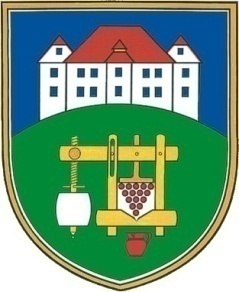                                            OBČINA ZAVRČ                                                 Goričak 6,  2283 Zavrč                                                              Župan                          Telefon: /02/ 761 04 82,   Telefax: /02/ 761 04 83                                                                                                                      e-mail: obcina.zavrc@siol.netDatum: 04.02.2016Številka: 007-0001/2016-003OBČINSKEMU SVETU OBČINE ZAVRČZadeva:    LOKALNI PROGRAM KULTURE V OBČINI ZAVRČ ZA OBDOBJE 2016 – 2019                   LETNI PROGRAM KULTURE V OBČINI ZAVRČ ZA LETO 2016Priprava gradiva: Marjana Logar KelcOBRAZLOŽITEV:Namen:Sprejmeta se Lokalni program kulture v občini Zavrč za obdobje 2016 – 2019 in letni program kulture v občini Zavrč za leto 2016.Razlogi za sprejem lokalnega in letnega programa kulture:Lokalni in letni program kulture na ravni lokalne skupnosti zagotavljata uresničevanje javnega interesa na področju kulture s sofinanciranjem programov s tega področja.S sprejemom Lokalnega in letnega programa kulture se občina zavezuje, da bo uresničevala javni interes na področju kulture na lokalnem nivoju.Letni plan za kulturo se potrdi po sprejetju Odloka o proračunu za tekoče koledarsko leto. Občina objavi razpis za sofinanciranje kulturnih dejavnosti, programov in projektov na podlagi sprejetega Letnega plana za kulturo za tekoče proračunsko leto.Cilji lokalnega in letnega programa kulture v Občini Zavrč za leto 2016 so:Udejanjanje 9. člena Zakona o uresničevanju javnega interesa za kulturo, ki določa, da se javni interes za kulturo določi z zakoni ter z nacionalnim in lokalnim programom za kulturo, udejanja pa se poleg ostalih aktov tudi na podlagi javnih razpisov in javnih pozivov za financiranje javnih kulturnih programov in kulturnih projektov. Sprejeti Letni program kulture za leto 2016 bo osnova za objavo Javnega razpisa za sofinanciranje kulturnih programov/projektov v letu 2016.Finančne posledice:Občina Zavrč vsako leto v proračunu namenja sredstva za sofinanciranje programov in projektov kulture.Proračunska sredstva, ki so v Odloku o proračunu opredeljena za sofinanciranje kulturnih dejavnosti, programov in projektov, bodo razdeljena skladno z razpisom ali pa bodo dodeljena z neposrednimi pozivi.Predlog sklepov:Občinski svet Občine Zavrč sprejema Lokalni program kulture Občine Zavrč za obdobje 2016 – 2019Občinski svet Občine Zavrč sprejema Letni program kulture v Občini Zavrč za leto 2016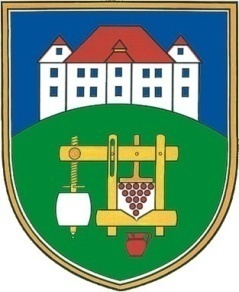                                            OBČINA ZAVRČ                                                 Goričak 6,  2283 Zavrč                          Telefon: /02/ 761 04 82,   Telefax: /02/ 761 04 83                                                                                                                      e-mail: obcina.zavrc@siol.netOBČINA ZAVRČOBČINSKI SVETNa podlagi 9. in 14. člena Zakona o uresničevanje javnega interesa za kulturo (Uradni list RS, št. 77/07-UPB1, 56/08, 4/10, 20/11) ter 28. člena Statuta občine Zavrč (Uradno glasilo slovenskih občin 22/2011), je Občinski svet Občine Zavrč na 9. redni seji, dne 25. februarja 2016, sprejelSKLEPO POTRDITVI LETNEGA PROGRAMA KULTURE ZA LETO 2016S tem sklepom se potrdi Letni program kulture v Občini Zavrč za leto 2016. Sklep velja takoj.Številka: 007-1/2016-5Datum: 25.2.2015                                                                                                                  Občina Zavrč                                                                                                                        Župan                                                                                                                     Miran VUK                                           OBČINA ZAVRČ                                                 Goričak 6,  2283 Zavrč                          Telefon: /02/ 761 04 82,   Telefax: /02/ 761 04 83                                                                                                                      e-mail: obcina.zavrc@siol.netOBČINA ZAVRČOBČINSKI SVETNa podlagi 9. in 14. člena Zakona o uresničevanje javnega interesa za kulturo (Uradni list RS, št. 77/07-UPB1, 56/08, 4/10, 20/11) ter 28. člena Statuta občine Zavrč (Uradno glasilo slovenskih občin 22/2011), je Občinski svet Občine Zavrč na 9. redni seji, dne 25. februarja 2016, sprejelSKLEPO POTRDITVI LOKALNEGA PROGRAMA KULTURE ZA OBDOBJE 2016 - 2019S tem sklepom se potrdi Lokalni program kulture za obdobje 2016 - 2019. Sklep velja takoj.Številka: 007-1/2016-4Datum: 25.2.2016                                                                                                                  Občina Zavrč                                                                                                                        Župan                                                                                                                     Miran VUK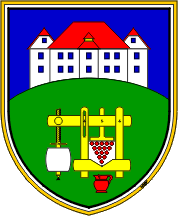 LOKALNI PROGRAM KULTURE ZA OBDOBJE 2016 – 2019februar, 2016UVODLokalni program kulture Občine Zavrč je strateški dokument razvojnega načrtovanja kulturne politike za obdobje 2016 – 2019. Lokalni program za kulturo Občine Zavrč opredeljuje prioritete in smernice na področju kulture, cilje in ukrepe za dosego teh ciljev, načrtuje investicijsko vzdrževanje v javno kulturno infrastrukturo.Pravna podlaga za sprejem lokalnega programa kulture je 14. člen Zakona o uresničevanju javnega interesa za kulturo (ZUJIK, Uradni list RS, št. 77/07-UPB, 56/08, 4/10, 20/11 in 111/13), ki določa, da lokalna skupnost sprejme svoj lokalni program za kulturo za obdobje štirih let.Lokalni program kulture Občine Zavrč povzema kulturno tradicijo posameznih institucionaliziranih kulturnih organizacij v občini Zavrč, opredeljuje naloge in cilje občine na področju kulture ter javno kulturno infrastrukturo v občini Zavrč, definira proračunsko financiranje kulturnih dejavnosti, postopke letnega načrtovanja in poročanja za kulturne dejavnosti ter predstavlja dolgoročni pogled na razvoj kulture v Občini Zavrč za štiriletno obdobje ter usmeritve za uresničitev zastavljenih ciljev.Namen tega dokumenta je služiti kot ustrezna strateška podlaga za izvajanje kulturne politike in iz nje izhajajočih ukrepov v naslednjem razvojnem obdobju 2016 – 2019, hkrati pa bo predstavljal skupni temelj za usklajeno in premišljeno delovanje vseh udeležencev na področju kulture in javnih politik v Občini Zavrč.Lokalni program za kulturo Občine Zavrč se lahko v obdobju 2016 – 2019 spreminja in prilagaja.Lokalni program kulture sprejme Občinski svet občine Zavrč. NALOGE IN CILJI OBČINE ZAVRČ NA PODROČJU KULTURENALOGE OBČINE ZAVRČ NA PODROČJU KULTUREJavni interes za kulturo temelji na zagotavljanju javnih kulturnih dobrin, s katerimi se uresničuje kulturni razvoj Slovenije in slovenskega naroda, za katerega skrbijo republika Slovenija in lokalne skupnosti. Javni interes za kulturo se uresničuje predvsem z zagotavljanjem pogojev za:ohranjanje kulturne dediščine,kulturno ustvarjalnost,dostopnost kulturnih dobrin in izboljšanje pogojev za delovanje kulturnih dejavnosti,kulturno raznolikost,slovensko kulturno identiteto,skupen slovenski kulturni prostor.Naloge občine na področju kulture so navedene v 66. členu Zakona o uresničevanju javnega interesa za kulturo:Občina zagotavlja najmanj tiste javne kulturne dobrine, kakor določa posebni zakon (knjižničarstvo, varstvo kulturne dediščine, arhivska dejavnost ipd.), podpira ljubiteljske kulturne dejavnosti, vključno s tistimi, ki so namenjene kulturni integraciji manjšinskih skupnosti in priseljencev ter pokriva tudi druge kulturne potrebe prebivalcev, ki jih ugotovi s svojim programom za kulturo.Ne glede na prejšnji odstavek občina zagotovi tudi javne kulturne dobrine širšega pomena (uprizoritvene umetnosti, vizualne umetnosti, novi mediji ipd.), če je to mogoče glede na objektivne okoliščine, kot so število prebivalcev, ekonomska moč, prostorske in kadrovske kapacitete ipd., oziroma če to izhaja iz kulturne tradicije občine. CILJI OBČINE ZAVRČ NA PODROČJU KULTUREZagotavljanje dostopnosti kulturnih dobrin in pogojev za ustvarjalnostDostopnost kulture ne sme biti bistveno pogojena s socialnim statusom posameznika, zato je zagotavljanje dostopnosti kulturnih dobrin in pogojev za ustvarjalnost ena izmed prioritet kulturne politike občine Zavrč na vseh področjih kulture. Zato je potrebno:zagotavljati ustrezno skrb za optimalno delovanje in razvijanje javne kulturne infrastrukture,zagotavljati dostopnost javne kulturne infrastrukture najširšemu krogu izvajalcev s področja kulture,zagotavljati ustrezne kadre in programe ter izvajanje skupnih projektov,vključevanje in povezovanje z drugimi gospodarskimi dejavnostmi (turizem, izobraževanje),koriščenje sistemskih virov financiranja s strani države,razvoj kulture in ohranjanje kulturne ter druge dediščine,zagotavljati kvalitetne in zadostne programe, tudi z iskanjem sponzorjev in donatorjev.Ohranitev obstoječega kulturnega standarda in njegova postopna nadgraditevfinanciranje kulturnih dejavnosti v okviru obstoječih proračunskih postavk na področju kulture in pomoč v primeru preseganja zastavljenega plana dela,ohranitev obsega kulturnih vsebin in dodajanje novih vsebin,povečevanje deleža samofinanciranja pri izvedbi novih vsebin.Financiranje kulturnih dejavnosti skladno z zakonompriprava finančnih načrtov za področje kulture z upoštevanjem financiranja javnih služb v višini zakonsko opredeljenih osnov, ki vključujejo stroške delovanja zavodov, stroške za plačilo dela v skladu s kadrovskim načrtom in programske materialne stroške ter stroške za investicijsko vzdrževanje prostorov in nakup opreme,izvedba neposrednih pozivov za javne zavode,izvedba javnih razpisov ter javnih pozivov za ljubiteljske kulturne dejavnosti.Zagotavljanje prostorskih pogojev za izvajanje kulturnih dejavnostiohranjanje infrastrukture na področju kulture.Zagotavljanje pogojev za razvoj kulturno – umetniške ustvarjalnosti občanovomogočiti dostopnost in članstvo v društvih,spodbujanje ustvarjalnosti preko izvedbe javnih razpisov in pozivov za financiranje ljubiteljskih kulturnih dejavnosti, programov in projektov,sodelovanje pri pripravi in izvajanju programov Javnega sklada RS za kulturne delavnosti – območna izpostava Ptuj.Dvig kulturne ravni in konkurenčnosti ponudbecelovit pristop pri vzgoji občanov, predvsem kulture mladih (multi-medijska podoba kulturnih dogodkov, plakatiranje, sodelovanje s šolo),vzgoja in izobraževanje občanov, ki pripravljajo kulturno podobo.Predstavljanje naravne in kulturne dediščineNaravna in kulturna dediščina predstavljata v občini Zavrč pomemben potencial za turistični razvoj občine. Zato je potrebno:zagotavljati sredstva za obnovo kulturne dediščine,zagotoviti dostopnost do informacij o kulturni dediščini.SEDANJE STANJE NA PODROČJU KULTURE Z OPREDELITVIJO CILJEVKulturno dejavnost v občini Zavrč ločimo na štiri področja. Prvo področje je tako imenovana institucionalizirana kultura, drugo področje zajema ljubiteljsko kulturo, tretje področje predstavljajo kulturni programi, četrto področje pa ostala kultura, kjer so zajeti posamezni kulturni projekti.Opis sedanjega stanja na področju kulture je povzetek gradiv, ki so jih pripravili predstavniki kulturnih organizacij in programov. Navedeni so tudi posamezni cilji, kot jih vidijo ustvarjalci na področju kulture, vendar pa vsi ne pomenijo prioritete za občino Zavrč. To poglavje je namenjeno prikazu stanja na posameznem področju kulture z vidika posameznih ustvarjalcev in razširjeno s cilji, h katerim naj bi posamezni nosilci stremeli.INSTITUCIONALIZIRANA KULTURAPod institucionalizirano kulturo so uvrščene  institucije, katerih osnovna dejavnost je kultura.Knjižnica Ivana Potrča PtujJavno službo na področju knjižničarske dejavnosti ureja Zakon o knjižničarstvu (Uradni list RS, št. 87/01). Občina Zavrč je na podlagi Odloka o ustanovitvi Knjižnice Ivana Potrča (Uradni list RS, št. 9/04 in spremembe, ter v skladu z drugimi zakonskimi akti) soustanoviteljica javnega zavoda Knjižnica Ivana Potrča Ptuj, ki opravlja javno službo dejavnosti knjižnic, opravlja pa tudi druge dejavnosti, ki služijo izvajanju javne službe kot so izdajanje knjig, revij, periodike, prirejanje razstav, sejmov, izobraževanje in druge, s področjem kulture, povezane dejavnosti. Zavod je ustanovljen in organiziran kot osrednja knjižnica za območje Mestne občine Ptuj in občin Cirkulane, Destrnik, Dornava, Gorišnica, Hajdina, Juršinci, Kidričevo, Majšperk, Markovci, Podlehnik, Sveti Andraž, Trnovska vas, Videm, Zavrč in Žetale. Občine Cirkulane, Dornava, Podlehnik, Sveti Andraž in Trnovska vas so sopogodbenice, občine Destrnik, Gorišnica, Hajdina, Juršinci, Kidričevo, Majšperk, Markovci, Ptuj, Videm, Zavrč in Žetale pa so soustanoviteljice. V skladu z 27. členom Zakona o knjižničarstvu opravlja zavod tudi naloge osrednje območne knjižnice za vse zgoraj navedene občine ter dodatno še za občine Ormož, Središče ob Dravi in Sveti Tomaž.Knjižnica Ivana Potrča izvaja svojo dejavnost za celotno območje ptujskega in ormoškega področja,saj je mreža izredno slabo razvita, zato se je knjižnica odločila za pokrivanje terena s pomočjo bibliobusa. Tako zadovoljujemo potrebe po knjižnični dejavnosti na sedežu zavoda in s postajališči bibliobusa po vseh občinah. Knjižnica Ivana Potrča je osrednja knjižnica za območje že omenjenih občin, ki skrbi za usklajevanje nabavne politike gradiva na svojem območju, spremlja in usmerja strokovno delo na podlagi dogovorjene knjižničarske politike in neposredno pregleduje delo krajevnih knjižnic, skrbi za strokovno izpopolnjevanje knjižničarskih delavcev, svetuje, zbira podatke o delovanju knjižnic na svojem območju in vodi njihov razvid.Javni sklad Republike Slovenije za kulturne dejavnosti, Območna izpostava PtujRepublika Slovenija je z Zakonom o skladu RS za ljubiteljske dejavnosti (Uradni list RS, št. 1/96) ustanovila Sklad RS za kulturne dejavnosti kot javni sklad z namenom, da nanj prenese izvajanje nacionalnega kulturnega programa v delu, ki pokriva ljubiteljske kulturne dejavnosti. Ustanoviteljske pravice in obveznosti izvaja Vlada RS. Območna izpostava Javnega sklada Republike Slovenije za kulturne dejavnosti Ptuj je ena izmed 59 izpostav Slovenije, ki deluje za širše ptujsko področje, kjer povezuje in nadgrajuje delovanje kulturnih društev, skupin teh društev in posameznikov na območju občin Cirkulane, Destrnik, Dornava, Gorišnica, Hajdina, Juršinci, Kidričevo, Majšperk, Markovci, Podlehnik, Ptuj, Sveti Andraž v Slovenskih goricah, Trnovska vas, Videm pri Ptuju, Zavrč in Žetale.Poslanstvo JSKD Ptuj je v spodbujanju kulturne ustvarjalnosti, zagotavljanje strokovne in organizacijske podpore ljubiteljskim kulturnim dejavnostim, omogočati dostopnost kulturnih vsebin v celotnem slovenskem prostoru, vključevanje vseh dejavnikov na področju kulture v kulturno mrežo, ustvarjati pogoje za medkulturni dialog in vključevanje v mednarodno sodelovanje v evropskem in svetovnem prostoru. JSKD mora postati prepoznavna kulturna mreža, ki deluje tako znotraj skupnega slovenskega kulturnega prostora kot v mednarodnih stikih, podpira razvoj društvenih in neinstitucionalnih kulturnih dejavnosti, ustvarja in posreduje kulturne in izobraževalne programe in projekte.Sklad opravlja predvsem naloge: izvaja nacionalni program v delu, ki pokriva ljubiteljske kulturne dejavnosti ter spremlja in analizira stanje s svojega delovnega področja, financira in sofinancira ljubiteljske kulturne programe iz sredstev sklada, zagotavlja  strokovno-organizacijsko pomoč ljubiteljskim kulturnim društvom oziroma njihovim zvezam, skupinam in posameznikom pri izvajanju njihovih ljubiteljskih kulturnih dejavnosti in pomoč likalnim skupnostim pri zagotavljanju pogojev za izvedbo kulturnih prireditev na območju izpostav, zagotavlja administrativno-strokovno pomoč zvezam kulturnih društev, ki opravljajo skupne naloge za svoje članice, skrbi za izobraževalne programe s kulturnega področja, promovira dosežke s področja ljubiteljskih kulturnih dejavnosti in posreduje kulturno produkcijo, izdaja publikacije s svojega delovnega področja. Sklad lahko na podlagi pogodbe z lokalno skupnostjo opravlja vse te naloge tudi zanjo. Sklad ima namreč v svoji sestavi območne izpostave, ki opravljajo naloge sklada za območje, za katerega so organizirane.Vsakoletno se v okviru Sklada pripravljajo prireditve, ki so namenjene predstavitvi, primerjavi in vrednotenju dosežkov ljubiteljskih kulturnih društev in skupin, katerih nastope spremljajo strokovnjaki za ustrezna področja, ki analizirajo predstavljeno delo in svetujejo metode dela, hkrati pa izbirajo kvalitetne kandidate za udeležbo na prireditvah medobmočne oziroma državne ravni. Povezovalni programi in projekti se tako izvajajo skozi celo leto, da pa poteka delo izpostave čim bolj povezano z okoljem, skrbi, da se območne dejavnosti selijo iz občine v občino, kar omogoča, da na vseh projektih sodelujejo člani vseh skupin iz vseh kulturnih društev, kot tudi drugi izvajalci in ponudniki prostočasnih aktivnosti (osnovna šola, glasbena šola, knjižnica, muzej, ostala društva,…). Prav tako pa izpostava sodeluje in nudi pomoč pri organizaciji samostojnih prireditev kulturnim društvom.LJUBITELJSKA KULTURANosilci uresničevanja javnega interesa za področje kulture, kar zadeva ljubiteljsko kulturno dejavnost so, poleg Občine Zavrč in Javnega sklada RS za kulturne dejavnosti, na območju občine Zavrč v prvi vrsti društva, katerih osnovna ali dodatna usmeritev je ljubiteljska kulturna dejavnost. Kulturna društva nastopajo kot promotorji družbenega življenja in skrbijo za osebnostni in kulturni razvoj lokalne skupnosti. Cilj in naloga občine je zlasti zagotavljanje ustreznih pogojev v občini za uresničevanje javnega interesa na področju kulture in spodbujanje občank in občanov, da brez ovir izrazijo svoje potrebe in interese na tem področju.Kulturno – umetniško društvo Maksa Furjana ZavrčZgodovina KUD-a sega v leto 1993, ko so na 1. seji odbora SVETA KS(krajevne skupnosti) Zavrč imenovali odbor za KULTURO in PROSVETO (3. maja 1993). Za predsednico je bila imenovala Kristina Vuzem. 15-članski odbor  je pripravil ustanovni sestanek KUD-a 9.8.1994 v kinodvorani Zavrč. Društvo se je takrat tudi uradno registriralo. 1998. Leta  se izvoli novi predsednik, g. Marjan Brumec, ki ga vodi do leta 2000, nato prevzame mesto predsednica Terezija Majcenovič, ki vodi do leta 2004, nato pa Vida Milunič do leta 2014 (vmes za kratek čas Jožica Belšak), v letu 2015 je društvo vodila Irena Vesenjak, sedaj pa je predsednica Milena Potočnik.Zametki kulturnega delovanja v Zavrču pa segajo dlje nazaj:V spominskih izletih v petdeseta leta piše Franc Forstnerič v Večeru 14. in 16. junija 1997 leta o Zavrču in pisateljevem učiteljevanju v tem kraju med letoma 1952 – 1954. Zavrč je tedaj deloval nekam svetovljansko. V njem je še mladi direktor završkega državnega posestva Netko Babič skupaj z nadarjenim amaterskim režiserjem Štefanom Verdnikom ustanovil gledališko skupino, ki se je lotila celo Finžgarjeve Verige. Z njo so gostovali celo v (mestu!) Ormož, kar je bilo za skupino vrtoglav uspeh. Tej igri je bil naklonjen celo završki župnik in dekan gospod Konrad Janh.V času od 1970. leta je potrebno imenovati tri može, ki so zaslužni, da so se v završki dvorani odigrale kino predstave in druge prireditve. To so: Franc Vaupotič, Janko Potočnik in Peter Vesenjak. Veliko so si prizadevali za prenovo kulturnega doma. Peter Vesenjak pa je vodil tudi številne prireditve (odmevna proti jedrskim odpadkom v Halozah). V Zavrč pa je pripeljal tudi znana igralca Poldeta Bibiča in Bojana Maroševiča.V 80. letih se zberejo 4 domači godci kot skupina in nastopajo po različnih prireditvah. Nastajajo tudi srečanja ljudskih pevcev, godcev in plesalcev, ki jih prirejajo folklorno društvo Ptuj in folklorna skupina iz Markovc. Prvi člani te skupine so Franc Ropič, Jože Žula, Ivan Bratuša in Marta Žula. Skupina se kasneje (po smrti enega od godcev) obdrži kot Trio Grozd, ki dokončno odneha po l.2006.V društvu od vsega začetka delujejo tri sekcije in sicer:Ljudske pevkeMešana skupina TrtaOtroška folklorna skupina v sodelovanju z OŠ Cirkulane – ZavrčSkupina ljudskih pevk se je zbrala že v 90-ih  na pobudo gospe Minke Možina, ki je prva leta skupino tudi vodila in jo zavzeto spremljala do svoje smrti leta 2008.Ljudske pevke so izdale 3 kasete oz CD-je. Ženske druži veselje biti skupaj in zapeti; vselej rade pridejo, ko jih kdo povabi.Vokalno-instrumentalna skupina Trta deluje že od 1998 leta in prepevajo lepe domače pesmi, ki so bile izdane na kasetah oz. zgoščenkah. Vodi jih Martin Tetičkovič.V ponos KUD-u so tudi lepo oblečeni mladi plesalci otroške folklorne skupine, ki jih vodi učiteljica Danica Zelenik.V  KUD-u smo predstavljali kar dva pesnika iz našega okolja. Prvi je Peter Vesenjak, ki je izdal dve pesniški zbirki: V miru rasti žitni klas in Me grički haloški bodrijo. Drugi pesnik je Marjan Brumec, ki ni samo haloški poet, ampak tudi poet domače pokrajine ob Veržeju. Naslovi zbirk so: Potujem čez ravnino, V daljavi se krik bolečine gubi, … itd.. KUD je imel tudi slikarske razstave domačih likovnih umetnikov Franca Simoniča in Milana Fostnariča, razstavljala pa je tudi Anica Zupanič.Trenutna aktivnost društva:Vse tri sekcije so zelo aktivne in dosegajo zelo dobre rezultate, vedno so tudi visoko ocenjene na strokovnih revijah na svojih področjih. Cilji v obdobju 2016 – 2019:V društvu si želijo širiti aktivnosti, oz. ustanoviti še nove sekcije. Že nekaj let se odločajo za dramsko skupino, vendar pa se zavedajo, da bi morali najeti strokovnega vodjo (režiserja), kar pa predstavlja določen strošek.Ustanoviti nameravajo recitacijsko skupino iz vrst dosedanjih članov za popestritev raznih prireditev.Tudi v bodoče bodo zbirali bogato ljudsko izročilo – stare ljudske pesmi, opise nekdanjih običajev v domačem okolju ter se zavzemali za ohranjanje preostale kulturne dediščine za poznejše rodove, da ne bo utonila v pozabo.Vse tri sekcije imajo svoje tradicionalne prireditve, ki se jih trudijo ne le obdržati, temveč tudi nadgraditi. Tradicionalne prireditve KUD-a Maksa Furjana Zavrč so; sodelovanje na prireditvi JSKD Pozdrav sosedu, sodelovanje na Vincekovi rezi, prireditev »Pozdrav poletju«, prireditev »Čez haloške griče pesem doni«, sodelovanje in soorganizacija društvenega večera, prireditev »Večer Maksa Furjana«, Miklavžev koncert, sodelovanje na Martinovanju in drugih prireditvah, ki jih organizirajo druga društva ter udeležba na strokovnih seminarjih.KULTURNI PROGRAMIKulturni programi predstavljajo kulturo, ki združuje ostale institucionalizirane ustvarjalce in poustvarjalce kulturnih vsebin, ki se poleg redne ukvarjajo tudi s kulturno dejavnostjo.Nosilci uresničevanja javnega interesa za področje kulture na območju oziroma za območje občine Zavrč so javni zavodi: Pokrajinski muzej Ptuj, Knjižnica Ivana Potrča, Glasbena šola Karol Pahor Ptuj, Zavod za varstvo kulturne dediščine Maribor-enota Ptuj in OŠ Cirkulane-Zavrč, podružnica Zavrč z vrtcem.OSTALA KULTURAPod ostalo kulturo so uvrščene posamezne kulturne aktivnosti oz. kulturni projekti, ki jih izvajajo ostali oblikovalci kulturne podobe občine Zavrč. Na tem mestu je potrebno omeniti Turistično društvo Zavrč z ohranjanjem in obujanjem starih običajev, Društvo gospodinj občine Zavrč z ohranjanjem kulturne dediščine naših prednikov, povezane s kulinariko ter Čebelarsko društvo.Nosilci uresničevanja javnega interesa za področje kulture za območje občine Zavrč so lahko tudi posamezni občani in občanke in organizirane skupine občank in občanov, ki s predloženimi programi zagotavljajo skladnost s tem programom in ustrezno kakovostno raven izvedbe svojih programov ter zasebni zavodi, gospodarske družbe, samozaposleni na področju kulture in samostojni podjetniki, ki so registrirani tudi za opravljanje dejavnosti na področju kulture. PRORAČUNSKO FINANCIRANJE KULTURNIH DEJAVNOSTISREDSTVA ZA DELOVANJEZakon o uresničevanju javnega interesa za kulturo prinaša novosti glede sistema financiranja, ki jih je potrebno upoštevati tudi na lokalni ravni. Koncept javnih kulturnih dobrin sicer poskuša obravnavati kulturne izvajalce enotno, vendar pa je potrebno za različne kategorije kulturnih izvajalcev uveljaviti različne režime financiranja.Javne kulturne dobrine se zagotavljajo s financiranjem javne službe in financiranjem kulturnih projektov. Pomembna novost zakona je, da se pri financiranju javne službe v kulturi upoštevajo enake osnove za izračun sredstev pri izvajalcih, ki so javni zavodi, kot pri drugih izvajalcih javne službe in javnih kulturnih programov ter projektov.Financiranje kulturnih dejavnosti v občini Zavrč se izvaja v skladu s Pravilnikom o sofinanciranju programov društev na področju kulturne dejavnosti v Občini Zavrč (Uradni list RS, št. 37/11) in sprejetim proračunom Občine Zavrč.DOLGOROČNI POGLED NA RAZVOJ KULTUREKulturno udejstvovanje v Občini Zavrč ima bogato tradicijo na različnih kulturnih področjih, od ljudskega petja, folklore, zborovskega petja ipd. Smotrno je, da na teh področjih temelji tudi nadaljnji razvoj kulture v Občini Zavrč. Občina Zavrč bo še naprej zagotavljala namenska sredstva na vseh področjih kulture.Občina bo tako poleg javnih kulturnih dobrin, ki jih predvideva zakon (knjižničarstvo, varstvo kulturne dediščine ipd.), dolgoročno podpirala tudi ljubiteljske dejavnosti.Kulturnim dejavnostim je še naprej  potrebno nameniti mesto v strategiji nadaljnjega razvoja in ravno pričujoči lokalni program kulture ima namen zagotoviti pogoje za skladen razvoj kulture, pogoje za dvig kulturne ustvarjalnosti in dostopnost kulturnih dobrin ter pogoje za spodbujanje kulturne raznolikosti. Stremeti je potrebno k zagotavljanju dostopnosti kulture vsem občanom, kar lahko dosežemo z optimalnim delovanjem in razvijanjem javne kulturne infrastrukture, zagotavljanjem dostopnosti javne kulturne infrastrukture najširšemu krogu izvajalcev in zagotavljanjem kvalitetnih programov. Občina Zavrč bo sodelovala pri kulturni vzgoji občanov, še posebej šolske populacije, in spodbujala članstvo v društvih, ki se ukvarjajo s kulturo.Pomembno je tudi, da kultura poleg samim izvajalcem, ostaja skrb tudi tistim, katerim je namenjena – torej uporabnikom. Dobro pa je tudi, da se izvajalci kulturnih dejavnosti med seboj povezujejo in sodelujejo.Občina Zavrč se zavezuje, da bo financirala kulturne dejavnosti v okviru načrtovanih proračunskih postavk in da bo s tem ohranjala obstoječe vsebine, po zmožnostih dodajala nove, hkrati pa skrbela za povečanje deleža samofinanciranja pri izvedbi kulturnih vsebin.VIRIZakon o uresničevanju javnega interesa za kulturo (ZUJIK, Uradni list RS, št. 77/07-UPB, 56/08, 4/10, 20/11 in 111/13),Statuti in ostala organizacijska dokumentacija subjektov kulture v Občini Zavrč,Razvojen usmeritve subjektov kulture z opredelitvijo srednjeročnih ciljev.Na podlagi Lokalnega programa kulture za obdobje od 2016 – 2019, Pravilnika o sofinanciranju programov društev na področju kulturne dejavnosti v Občini Zavrč (Uradni list RS, št. 37/11) in 14. člena Statuta Občine Zavrč (Uradno glasilo slovenskih občin, št. 22/11) je Občinski svet Občine Zavrč na 9. redni seji, dne 25. februarja 2016 sprejelLETNI PROGRAM KULTURE V OBČINI ZAVRČ ZA LETO 2016SPLOŠNE DOLOČBEčlenJavni interes na področju kulture je interes za ustvarjanje, posredovanje in varovanje kulturnih dobrin, ki se uresničuje z zagotavljanjem pogojev zanjo. Javni interes za kulturo temelji na zagotavljanju javnih kulturnih dobrin, s katerim se uresničuje kulturni razvoj lokalne skupnosti.členKulturne dejavnosti so vse oblike ustvarjanja, posredovanja in varovanja kulturnih dobrin na področju nepremične in premične kulturne dediščine, besednih, uprizoritvenih, glasbenih, vizualnih, filmskih, avdiovizualnih in drugih umetnosti, ter novih medijev na področju založništva in knjižničarstva, kinematografije in na drugih področjih kulture.členLetni program kulture v Občini Zavrč je podlaga za razdelitev sredstev za kulturne dejavnosti, programe in projekte. Javni interes za kulturo se udejanja na podlagi javnega razpisa za sofinanciranje programov društev na področju kulture v Občini Zavrč v letu 2016 in letnih programov izvajalcev kulturnih dejavnosti, programov in projektov.členPoleg zagotavljanja kulturnih dobrin občina uresničuje javni interes za kulturo tudi z vzdrževanjem javne in druge kulturne infrastrukture (investicije, vzdrževanje, kulturna dediščina,..)IZVAJALCI LETNEGA PROGRAMA KULTUREčlenIzvajalci letnega programa kulture so:kulturna društva,druga društva, ki imajo v okviru svoje dejavnosti registrirano tudi kulturno dejavnost,Knjižnica Ivana Potrča Ptuj,Javni Sklad RS za ljubiteljske kulturne dejavnosti,Muzej Ptuj,javni in zasebni zavodi s področja kulture (glasbene šole),posamezniki, samozaposleni v kulturi, ki so vpisani v razvid samostojnih izvajalcev javnih kulturnih projektov pri Ministrstvu za izobraževanje, znanost, kulturo in šport,gospodarske organizacije, neprofitne organizacije in druge pravne osebe na področju kulture in umetnosti.členProgrami, ki se bodo v Občini Zavrč izvajali v javnem interesu, so:spodbujanje ljubiteljske kulture,knjižnična dejavnost,prireditvena dejavnost,izvajanje promocijskih in informativnih aktivnosti lokalnega in širšega pomena,izdajanje promocijskega materiala (prospekt, brošura, videokaseta, razglednice ipd.),akcije na področju ohranjanja kulturne dediščine,javna infrastruktura s področja kulture,usposabljanje in izobraževanje kadrov na področju pospeševanja ljubiteljske kulture.Spodbujanje ljubiteljske kultureNajpomembnejšo vlogo pri izvajanju ljubiteljskih kulturnih dejavnosti na območju občine imajo društva. Ljubiteljsko ustvarjanje in poustvarjanje na področju kulture se v pretežni meri uresničuje v kulturnih društvih. V interesu občine je finančno podpreti dejavnost vseh aktivnih kulturnih društev, ki delujejo na kulturnih področjih, kakor tudi kulturne dejavnosti tistih drugih društev, ki imajo v okviru svoje dejavnosti registrirano tudi kulturno dejavnost.Sredstva se na podlagi javnega razpisa dodeljujejo v skladu s pravilnikom ter merili za vrednotenje programov, prijavljenih na razpis.Prireditvena dejavnostV javnem interesu občine je tudi, da se na območju občine izvaja čim več predstav in tako zagotovi boljšo dostopnost kulturnih dobrin občanom.Kot prireditve javnega pomena se opredeli prireditve, ki se izvajajo v obliki koncertov, plesnih predstav, gledaliških predstav, pevskih nastopov in nastopov pevskih zborov, literarnih večerov,..Sredstva se na podlagi javnega razpisa dodeljujejo v skladu s pravilnikom ter merili za vrednotenje programov, prijavljenih na razpis.Knjižnična dejavnostObčina bo knjižnično dejavnost podpirala in sofinancirala v skladu s predpisi Zakona o knjižničarstvu. V skladu z Zakonom bo zagotavljala sofinanciranje dejavnosti in materialnih stroškov  ter sofinanciranje nakupa knjižničnega gradiva v višini predpisanih finančnih deležev in obveznosti.Izvajanje promocijskih in informativnih aktivnosti lokalnega in širšega pomenaObčina bo promocijske in informativne aktivnosti lokalnega in širšega pomena izvajala predvsem preko lokalnega časopisa »Dober den«.Javna infrastruktura na področju kultureJavno infrastrukturo predstavljajo objekti in oprema za izvajanje kulturnih dejavnosti.Usposabljanje in izobraževanje kadrov na področju pospeševanja ljubiteljske kultureObčina bo podpirala vse oblike usposabljanja in izobraževanja kadrov na področju pospeševanja ljubiteljske kulture.FINANČNA SREDSTVA ZA IZVEDBO PROGRAMA KULTUREčlenV Odloku o proračunu Občine Zavrč za leto 2016 so sredstva za sofinanciranje programov letnega programa kulture v občini Zavrč za leto 2016 zagotovljena za:Številka: 007-1/2016-2Datum: 25. februar 2016                                                                                                                Občina Zavrč                                                                                                            Župan Miran VukZap. št.Vsebina programaZnesek1Spodbujanje ljubiteljske kulture (v skladu z merili v pravilniku)4.700,00 EUR2Sofinanciranje SKLD510,00 EUR3Sofinanciranje knjižnice Ptuj11.953,00 EUR4Sofinanciranje glasbenih šol na Ptuju1.220,00 EURSKUPAJ:18.383,00 EUR